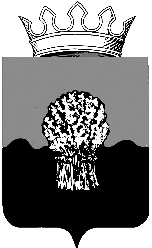 СОБРАНИЕ представителей Сызранского района Самарской областишестого созываРешение10 марта 2022 г.							                            № 2Об утверждении отчета контрольно-счетной палатыСызранского района за 2021 год	Руководствуясь Уставом муниципального района Сызранский Самарской области, принятым решением Собрания представителей Сызранского района от 03.07.2014 № 28, в соответствии со статьей 20 Положения о контрольно-счетной палате Сызранского района Самарской области, утвержденного решением Собрания представителей Сызранского района от  23.12.2021 № 86, заслушав отчет о работе контрольно-счетной палаты Сызранского района за 2021 год, Собрание представителей Сызранского районаРЕШИЛО:Утвердить прилагаемый к настоящему решению отчет о работе контрольно-счетной палаты Сызранского района Самарской области за 2021 год.Разместить настоящее решение на официальном сайте муниципального района Сызранский в информационно-телекоммуникационной сети Интернет.Заместитель председателя                                         Собрания представителей Сызранского района                                                              О. В.  МихайловаПриложение к решению Собрания представителейСызранского района от «10» марта 2022 г. № 2ОТЧЕТконтрольно-счетной палаты Сызранского района за 2021 годОтчет контрольно-счетной палаты Сызранского района за 2021 год подготовлен в соответствии с Положением «О контрольно-счетной палате Сызранского района», утвержденным решением Собрания представителей Сызранского района от 28.05.2015 № 27 (далее – Положение, утратило силу с 01.01.2022 года в связи с утверждением решением Собрания  представителей Сызранского района Самарской области  от 23.12.2021 № 86 «Положения «О контрольно-счетной палате Сызранского района Самарской области»).Отчет состоит из 6 разделов, раскрывающих основные направления работы и результаты деятельности контрольно-счётной палаты Сызранского района в 2021 году.1.Общая характеристикаКонтрольно-счетная палата Сызранского района (далее по тексту – контрольно-счетная палата, КСП) является постоянно действующим органом внешнего муниципального финансового контроля, обладает правами юридического лица и осуществляет свою деятельность в соответствии с Положением. В отчетном периоде штатная численность контрольно-счетной палаты составляла 3,5 единицы, фактическая - 2,5 единицы.Правовое регулирование организации и деятельности контрольно-счетной палаты основывается на Конституции Российской Федерации и осуществляется в соответствии с Бюджетным кодексом Российской Федерации (далее – БК РФ), федеральными законами: от 06.10.2003 № 131-ФЗ «Об общих принципах организации местного самоуправления в Российской Федерации», от 07.02.2011 № 6-ФЗ «Об общих принципах организации и деятельности контрольно-счетных органов субъектов Российской Федерации и муниципальных образований» (далее – Федеральный закон № 6-ФЗ), законом Самарской области от 30.09.2011 №86-ГД «О Счетной палате Самарской области и отдельных вопросах деятельности контрольно-счетных органов муниципальных образований, расположенных на территории Самарской области», другими нормативными правовыми актами, регулирующими деятельность по осуществлению внешнего муниципального финансового контроля. Во исполнение части 1 статьи 11 Положенияо контрольно-счетной палате план деятельности контрольно-счетной палаты на 2021 год утвержден приказом председателя контрольно-счетной палаты Сызранского района от 24.12.2020 года № 16-р(далее – План деятельности КСП на 2021 год).Взаимодействие контрольно-счетной палаты с иными органами местного самоуправленияВ соответствии с пунктом 11 статьи 3 Федерального закона № 6-ФЗ КСП в 2021 году осуществляла полномочия контрольно-счётных органов поселений по внешнему муниципальному финансовому контролю в 15 поселениях, входящих в состав муниципального района Сызранский. Полномочия осуществлялись на основе соглашений, заключенных в 2020 году представительными органами поселений с Собранием представителей Сызранского района и КСП о передаче на 2021  год контрольно-счетной палате полномочий по осуществлению внешнего муниципального финансового контроля. 3.Информационная и организационная деятельностьВ соответствии со статьей 19 Федерального закона № 6-ФЗ, статьей 20 Положения размещение информации о деятельности контрольно-счетной палаты осуществлялось на официальном сайте муниципального района Сызранский Самарской области. Регулярно проводилось наполнение и обновление информации. В отчетном периоде размещены: - план деятельности КСП на 2021 год;- отчет о работе контрольно-счетной палаты за 2020 год;- заключение на проект решения Собрания представителей Сызранского района «О бюджете муниципального района Сызранский на 2022 год и плановый период 2023-2024 годов», рассмотренного Собранием представителей в I чтении.В отчетном периоде сотрудники контрольно-счетной палаты участвовали в заседаниях постоянных комиссий Собрания представителей Сызранского района, а также присутствовали на совещаниях, проводимых главой Сызранского района. В 2021 году сотрудники контрольно-счётной палаты приняли участие в следующих мероприятиях:- 18.03.2021 года участие в семинаре в режиме видеоконференции «Рекомендации по проведению проверки годового отчёта об исполнении местного бюджета»;- 13.04.2021 года – участие в семинаре по обмену опытом в рамках организации и проведения контрольных мероприятий за ходом реализации национальных проектов на территории Самарской области»;- 10.06.2021 года – участие в семинаре по теме: «Практика проведения мероприятий по контролю за ходом реализации национальных проектов. Соблюдение законодательства при рассмотрении и утверждении проекта решения о бюджете муниципального образования»;- 21.07.2021 года – участие в совещании «Организация деятельности муниципальных контрольно-счётных органов».В части основной деятельности в 2021 году проведено 129 экспертно-аналитических мероприятийи 2 контрольных мероприятия. Подготовлено 385 исходящих документов в виде ответов на различные запросы и  предоставление обязательной информации в Счетную палату Самарской области, Управление Федеральной службы по надзору в сфере связи, информационных технологий и массовых коммуникаций по Самарской области, УФК по Самарской области,  Администрацию муниципального района Сызранский Самарской области, Собрание представителей муниципального района Сызранский Самарской области, Администрации  15 поселений муниципального района Сызранский Самарской области, Собрания представителей поселений муниципального района Сызранский Самарской области. 		4.Экспертно-аналитическая деятельностьВ целях выполнения поставленных задач, руководствуясь принципами законности, объективности, эффективности, независимости и гласности, контрольно-счетная палата проводила экспертно-аналитические мероприятия.В 2021 году контрольно-счетной палатой проведено 129 экспертно-аналитических мероприятий (на 24 мероприятия больше, чем в 2020 году), в том числе 67 экспертиз правовых актов органов местного самоуправления и 62 экспертизы проектов постановлений администрации Сызранского района об утверждении муниципальных программ и изменений к ним. В соответствии с Планом деятельности КСП на 2021 год контрольно-счетной палатой по результатам экспертизы проектов правовых актов органов местного самоуправления были подготовлены:- заключение на проект решения Собрания представителей Сызранского района «О бюджете на 2022 год и на плановый период 2023 и 2024 годов», рассмотренного в первом чтении, в котором выявлены расхождения по доходам с показателями проекта Закона о бюджете Самарской области, в том числе на 2022 год – 25917,0 тыс. руб., 2023 год 5596,0 тыс. руб., 2024 год 920,0 тыс. руб., были даны рекомендации «объёмы и распределение субсидий и субвенций в проекте бюджета скорректировать в соответствии с проектом Закона о бюджете к рассмотрению бюджета во втором чтении. Кроме того, были даны рекомендации об актуализации Порядка ведения реестра расходных обязательств, выявлены несоответствия между объёмами финансирования по муниципальной программе «Обеспечение беспрепятственного доступа инвалидов и маломобильных групп населения к объектам социальной инфраструктуры на 2021-2025 годы», разница на 2023 год составила 526,5 тыс. руб., на 2024 год – 381,5 тыс. руб.;- заключение на проект решения Собрания представителей Сызранского района «О бюджете на 2022 год и на плановый период 2023 и 2024 годов», (бюджет муниципального района Сызранский на 2022 год и плановый период 2023 и 2024 годов принят во втором чтении с учетом замечаний и предложений контрольно-счетной палаты);- 15 заключений на проекты решений Собраний представителей сельских и городских поселений муниципального района Сызранский о бюджете на 2022 год (в ходе проведения экспертизы проектов бюджетов сельских и городских поселений на 2022 год выявлены следующие нарушения:- нарушение требований ст.184.2 БК РФ в части несоответствия Пакета документов и материалов, представляемых с проектом бюджета на экспертизу;- несоблюдение требований, установленных ст. 173 БК РФ по разработке прогноза социально-экономического развития;- несоблюдение требований ст. 174 БК РФ по разработке среднесрочного финансового плана;- несоответствие наименований кодов доходов, применяемых при формировании проектов решений о Бюджете на очередной финансовый год кодам, утвержденным Приказом Минфина России от 08.06.2021 N 75 н "Об утверждении кодов (перечней кодов) бюджетной классификации Российской Федерации на 2022 год (на 2022 год и на плановый период 2023 и 2024 годов)";-  предоставленные реестры расходных обязательств не соответствуют порядкам, утверждённым нормативными правовыми актами муниципальных образований;- повторение ошибок в проектах бюджетов на 2022 год, указанных в заключениях КСП на проекты бюджетов 2020 и 2021 годов);- общее количество выявленных нарушений составило 183  на сумму 4096,8 тыс. руб.; - 8 заключений на проекты решений Собрания представителей Сызранского района о внесении изменений в решение о бюджете муниципального района Сызранский на 2021 год и на плановый период 2022 и 2023 годов, с основными замечаниями: - не представлены расчёты, подтверждающие обоснованность перераспределения бюджетных ассигнований по фонду оплаты труда;- не на все предлагаемые к утверждению изменения представлены подтверждающие документы;- не соблюдены сроки представления на экспертизу проектов решений о внесении изменений в бюджет, установленные ст. 31 Положения; - 11 заключений на проекты решения Собрания представителей Сызранского района о предоставлении дотаций и иных межбюджетных трансфертов из бюджета муниципального района бюджетам поселений в 2021 году;- 1 заключение на проект решения Собрания представителей Сызранского района «О внесении изменений в Положение о бюджетном устройстве и бюджетном процессе в муниципальном районе Сызранский;- 3 заключения на проекты постановлений администрации Сызранского района (1 – на предоставление субсидий поселениям, 2 – утверждение главных администраторов доходов и источников финансирования дефицита бюджета).В рамках проведения экспертно-аналитических мероприятий, проведена экспертиза 54 проектов постановлений о внесении изменений в муниципальные программы муниципального района Сызранский Самарской области и 8 экспертиз проектов постановлений об утверждении муниципальных программ. Подготовлено 62 заключение. Основные замечания, выявленные в ходе экспертизы по муниципальным программам, заключались в следующем:- несоблюдение требований, установленных порядком принятия решений о разработке, формирования и реализации муниципальных программ муниципального района Сызранский, утверждённого постановлением администрации Сызранского района от 12.12.2013 № 1222;- технические ошибки при подсчете итогов по разделам в приложениях к Программе.Многократно вносимые в течение одного финансового года (с небольшими временными интервалами) изменения в муниципальные программы, свидетельствуют о недостаточно высоком уровне планирования бюджетных расходов, так, например, в течении 2021 года   в муниципальную программу муниципального района Сызранский «Развитие образования в муниципальном районе Сызранский на 2017-2021 годы» изменения внесены 7 раз.В соответствии со статьей 8 Положения о контрольно-счетной палате на основании отчета об исполнении бюджета муниципального района Сызранский контрольно-счетной палатой подготовлена информация о ходе исполнения бюджета за 2020 год, за I квартал, I полугодие, и 9 месяцев 2021 года, представленная в Собрание представителей Сызранского района и Главе Сызранского района.В соответствии с Планом деятельности КСП на 2021 год контрольно-счетной палатой была проведена внешняя проверка:- отчетов главных администраторов бюджетных средств за 2020 год, по результатам проверки подготовлены 7 заключений (основные замечания: нарушение требований п. 37 Приказа Минфина России от 31 декабря 2016 г. № 260н "Об утверждении федерального стандарта бухгалтерского учета для организаций государственного сектора "Представление бухгалтерской (финансовой) отчетности" (далее Федеральный стандарт 260н) и требований Приказа Минфина России от 28.12.2010 N 191н "Об утверждении Инструкции о порядке составления и представления годовой, квартальной и месячной отчетности об исполнении бюджетов бюджетной системы Российской Федерации" (далее – Приказ 191н) в части заполнения пояснительной записки формы 0503160; нарушение требований, установленных в разделе 5 «Санкционирование расходов бюджета» Приказа Минфина России от 06.12.2010 года № 162н «Об утверждении Плана счетов бюджетного учета и Инструкции по его применению" (далее – Приказ 162н) – отсутствие учёта по счетам санкционирования); - отчетов об исполнении бюджетов сельских и городских поселений муниципального района Сызранский за 2020 год, по результатам проверки подготовлено 15 заключений (основные замечания: нарушение требований п. 37 Федерального стандарта 260н и требований Приказа 191н  в части заполнения пояснительной записки формы 0503160; нарушение требований п. 167 Приказа 191н в части неверного и неполного отражения показателей в форме 0503169 «Сведения о дебиторской и кредиторской задолженности); нарушение требований, установленных в разделе 5 «Санкционирование расходов бюджета» Приказа 162н – отсутствие учёта по счетам санкционирования).Все вышеуказанные замечания не привели к искажению бюджетной отчётности, но повлияли на её информативность.Контрольная деятельностьВ 2021 году контрольно-счетной палатой проведено 2 контрольных мероприятия:- по плану работы «Проверка эффективного и целевого использования бюджетных средств в 2020 году, направленных на реализацию мероприятий муниципальной программы муниципального района Сызранский «Формирование современной городской среды муниципального района Сызранский Самарской области на 2018-2024 годы» по благоустройству общественных территорий муниципального района Сызранский»». Отчёт о результатах контрольного мероприятия направлен в Собрание представителей муниципального района Сызранский и Главе муниципального района Сызранский.	В ходе контрольного мероприятия установлено следующее.Мероприятия по благоустройству общественных территорий муниципального района Сызранский   проводились в рамках реализации муниципальной программы муниципального района Сызранский «Формирование современной городской среды муниципального района Сызранский Самарской области на 2018-2024 годы» (далее – Программа) и регионального проекта «Комфортная городская среда», действующих  в рамках национального проекта «Жилье и городская среда».В ходе проверки установлено, что показатели Программы (цель, задачи и ожидаемые результаты) соответствуют показателям регионального проекта «Комфортная городская среда».В 2020 году было предусмотрено благоустройство трёхобщественных территорий муниципального района Сызранский (в г.п. Междуреченск, г.п.Балашейка и в с.п. Волжское). Оплата за фактически выполненные объёмы работ по принятым заказчиком формам КС-3 и КС-2 произведена в полном объёме, но с нарушением условий Контракта (нарушен срок оплаты).При проведении анализа выполнения мероприятий Программы установлено, что мероприятия выполнены по адресам, указанным в Программе, в полном объёме. Общая сумма по выполненным работам составила 7523,7 тыс. рублей. В ходе проверки установлено, что значение результатов регионального проекта достигнуто.В акте проверки, отчёте и информации о проведении проверки указаны следующие замечания:- объём средств, предусмотренный в Программе с разбивкой по объектам, не соответствует объёму средств, предусмотренному локально-ресурсными сметными расчётами (расхождения составляют 9,6 тыс. руб.);- в нарушение требований п. 8ч. 2 ст. 103 44-ФЗ в реестр контрактов не включена информация об изменении контракта с указанием условий контракта, которые были изменены, и не размещено дополнительно соглашение № 1 от 30.07.2020 года;- информация об исполнении контракта размещена с нарушением сроков, установленных ч. 3 ст. 103 44-ФЗ;- при составлении локально-ресурсных сметных расчётов для заключения дополнительного соглашения заказчиком допущены ошибки, которые привели к нарушению условий Соглашений, заключенных с администрациями поселений (в г.п. Балашейка не довыполнено работ на сумму 0,48 тыс. руб., а в двух других выполнено больше на 0,48 тыс. руб.), в результате чего с.п. Волжское перечислило межбюджетных трансфертов больше на 0,48 тыс. руб., а г.п. Междуреченск и г.п.Балашейка  не доплатили, хотя каждое из поселений перечислило средства в соответствии с заключенными Соглашениями).	По результатам контрольного мероприятия выписано представление.- внеплановое контрольное мероприятие: на основании распоряжения администрации от 31.05.2021 года №430 «О проведении проверки финансово-хозяйственной деятельности в сельском поселении Новозаборовский» и приказа председателя палаты от  04.06.2020 года №3-Р «О проведении внеплановой проверки администрации сельского поселения Новозаборовский»  проведена проверка правильности расходования средств на выплату заработной платы за период с 01.01.2018 года по 31.05.2021 года.Проверка расчетов по оплате труда была проведена выборочным методом за весь ревизуемый период, с просмотром нормативных и первичных документов. В ходе проверки выявлены следующие нарушения:- некорректное составление распоряжений по личному составу, идущее в противоречие с Положением  - нет ссылок на пункты нормативных актов, в соответствии с которыми формируются документы; - в некоторых распоряжениях наименования не соответствуют текстовой части распоряжения; - в некоторых распоряжениях встречаются ошибки в правильности написания слов (в части несоблюдения окончаний при указании ФИО);- Журналы операций №6 за весь проверяемый период предоставлены в скоросшивателях, что является нарушением требований, установленных п.11 р.IПриложения N 2 Инструкции №157н;- в нарушение требований п. 257 Инструкции 157н в «Журнал операций расчётов по оплате труда, денежному довольствию и стипендиям» включены расчёты по счёту 30225000 по договорам подряда, заключенным с физическими лицам;- в нарушение ст.72 ТК РФ в ходе проверки не предоставлены дополнительные соглашения к трудовым договорам с сотрудниками администрации, заключенные в связи с изменением должностного оклада (является неотъемлемой частью трудового договора ст.57 ТК РФ);-      несоответствие наименования выплат утвержденных Положением и выплат назначенных Распоряжениями (Положением предусмотрена ежемесячное денежное поощрение, а распоряжениями назначалась премия по итогам работы);- премировался уборщик производственных и служебных помещений в размере определенной суммы, что не соответствует ежемесячным и иным выплатам, предусмотренным ст. 4 Положения;	- в табелях учета рабочего времени за 2020 год у главы сельского поселения Новозаборовский, у водителя автомобиля за 2020 год  и  январь, февраль, март, апрель 2021 года продолжительность рабочего времени ежедневно составляет 8 часов соответственно в неделю 40 часов, что не соответствует продолжительности рабочего времени, установленной в Коллективном договоре  (п. 3.1 и 4.1 установлено, что продолжительность рабочего времени    в организации не может превышать 36 часов в неделю); - нарушение требований приказа Минфина России от 30.03.2015 N 52н в заполнении карточек-справок (форма по ОКУД 0504417) на всех сотрудников администрации, а именно в заполнении разделов «Отметки о приеме на работу» и «Сведения об использовании отпусков»; - нарушение п.2.3.7 Положения при начислении единовременной выплаты при предоставлении ежегодного оплачиваемого отпуска:*переплата за проверяемый период составила -21 726,74 руб., * недоплата составила 10 245,10 руб.;- нарушение в применении коэффициента среднемесячного числа календарных дней при расчете среднего заработка, недоплата по сотрудникам: *за 2018 год составила 626,40 руб.;* за 2019 год составила 897,21 руб. * аналогичные нарушения выявлены и расчетном периоде 2020-2021 годов.;- выявлены нарушения в расчетах дней основного и дополнительного отпусков и расчете дней отпуска для начисления компенсации за неиспользованный отпуск;- выявлены нарушения квалификационных требований к образованию, стажу и опыту работы по специальности (уборщик производственных и служебных помещений в порядке совмещения должностей выполняла обязанности специалиста I категории (среднее профессиональное образование с присвоением квалификации – маляр) распоряжение №30 от 01.08.2019 года);- нарушение п. 257 Инструкции 157 н в части отражения в Журнале - операций №6 «Журнал операций расчетов по оплате труда, денежному довольствию и стипендиям» по счету 30225000 договоров подрядов, заключенных с физическими лицами, а именно:2018 год – на сумму 252 030,84 руб.;2019 год – на сумму 469 584,93 руб.;2020 год – на сумму 334 877,76 руб.;2021 год - на сумму   47 292,00 руб. 	- не во всех договорах подрядах наименование договора соответствует предмету договора;	- несоответствия наименования работ в технических заданиях и локально ресурсных сметных расчетах к договорам;	- почти  во всех договорах, заключенных на выполнение работ по обкосу травы обочин автомобильных дорог  общего пользования, по опашке населенных пунктов  а так же по выкашиванию газонов не указаны объемы работы,  площади (расстояния)  и адреса (ориентиры «от» и «до»)  единственный исходный показатель  это количество машино-часов. КСП считает, что данные показатели не могут подтвердить факт выполнения указанных работ;	- нарушение п.10 Федерального закона от 25.12.2008 года №273-ФЗ «О противодействии коррупции» в части подчиненности сына к отцу, подпись документов на прием выполненных работ женой у мужа.По результатам проверки КСП пришла к выводу, что в администрации сельского поселения Новозаборовский формально относятся к составлению распоряжений, формированию первичных документов. Допускаются ошибки при подсчете количества дней отпусков, при подсчете среднего заработка, начислении единовременной выплаты к отпуску. Нормативные документы (Положение, коллективный договор) требуют доработки. Договоры ГПХ заключаются с нарушением требований действующего законодательства.  Все вышеперечисленное свидетельствует об отсутствии внутреннего контроля совершаемых фактов хозяйственной жизни, что приводит к нарушениям в бюджетном учете учреждения, и отсутствии должного контроля со стороны руководителя. По результатам проверки составлена справка и передана в финансовое управление для включения в акт проверки.6. Финансовое, материальное и кадровое обеспечение деятельности контрольно-счетной палаты.В 2021 году контрольно-счетной палатой осуществлялось выполнение переданных полномочий контрольно-счетного органа поселений Сызранского района по осуществлению внешнего муниципального финансового контроля.	Согласно заключенных соглашений в бюджет района поступили межбюджетные трансферты на выполнение переданных полномочий в объеме 281,6 тыс. руб. при плане 334,7 тыс. руб., недополучено 53,1 тыс. руб.Бюджетная смета контрольно-счетной палаты на 2021 год исполнена в объеме 2 200,5 тыс. руб.  или 96,6 %  от общих бюджетных назначений в т. ч. - фонд оплаты труда со страховыми взносами – 2064,4 тыс. руб.- материально-техническое обеспечение (производственно- хозяйственный инвентарь, канцелярские товары, мебель) – 57,5.- информационно-техническое и программное обеспечение 78,6 тыс. руб.В 2021 году сотрудниками контрольно-счетной палаты представлены сведения о доходах, расходах, об имуществе и обязательствах имущественного характера, а также супруги (супруга) и несовершеннолетних детей. 